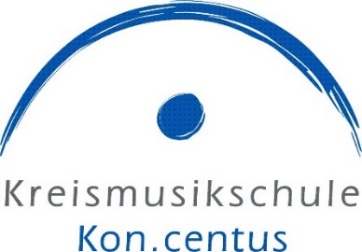 2018: Arbeitsplan Monat JanuarFachbereich „Bläser“01.01.2018  (Montag)Neujahr02.01.2018  (Dienstag); 10:00 UhrÜbungsvorspiel mit SchülerInnen in Vorbereitung für den Wettbewerb „Jugend musiziert“ im Kammermusiksaal der Kreismusikschule „Kon.centus“ Neubrandenburgverantwortlich: Andreas Rosin (Klarinette, Saxophon)04.01.2018  (Montag)erster Schultag06.01.2018  (Samstag); 18:00 UhrBenefizabend anläßlich des  Dreikönigstages im HKB Neubrandenburg (JSO)08.01.2017  (Montag); 17:00 UhrMontags-Vorspiel im Kammermusiksaal der Kreismusikschule „Kon.centus“ Neubrandenburgmit SchülerInnen in Vorbereitung für den Wettbewerb „Jugend musiziert“12.01.2018 (Freitag); 19:00 Uhrtraditionelles Neujahrskonzert des Lessing-Gymnasiums Neubrandenburg (Aula)(alle Lehrkräfte der Bläserklassen) 15.01.2017  (Montag); 17:00 UhrMontags-Vorspiel im Kammermusiksaal der Kreismusikschule „Kon.centus“ Neubrandenburgmit SchülerInnen in Vorbereitung für den Wettbewerb „Jugend musiziert“20./21.01.2018 (Samstag/Sonntag) Regionalwettbewerb "Jugend musiziert" in Ueckermünde22.01.2018  (Montag); 17:00 UhrMontags-Vorspiel im Kammermusiksaal der Kreismusikschule „Kon.centus“ Neubrandenburg23.01.2018 (Dienstag); 09:45 UhrZensuren-Vorspiel Klasse 8 des Lessing-Gymnasiums Neubrandenburg (Bläserklasse) im Kammermusiksaal der Kreismusikschule „Kon.centus“ Neubrandenburg25.01.2018 (Donnerstag) ); 10:00 Uhr Fachbereichs-Konferenz Fachgruppe „Bläser“ (Kreismusikschule Neubrandenburg, Konferenzraum) alle Lehrkräfte sind herzlich eingeladen!26.01.2018  (Freitag); 19:00 UhrEnsemble-Vorspiel des Fachbereiches „Bläser“ mit Gästen imKammermusiksaal der Kreismusikschule „Kon.centus“ Neubrandenburg27.01.2018  (Freitag)Abgabetermin Urlaubsantrag 2017 - Sekretariat der Kreismusikschule 29.01.2018  (Montag); 17:00 UhrMontags-Vorspiel im Kammermusiksaal der Kreismusikschule „Kon.centus“ Neubrandenburgaktueller Stand: 01.01.2018